Nama	:	Demassah Kardika, S.T.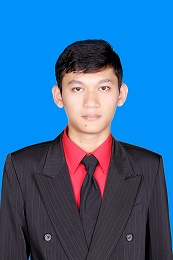 Jenis Kelaman	:	Laki – Laki	Tempat, Tanggal Lahir	:	Bandung, 22 Desember 1987Agama 	:	IslamAlamat	:	Komp.Cingcin Permata Indah Jl. 			Merah Delima Blok D No.71 RT.03 			RW.11 Kec.Soreang Kab.Bandung Kodepos	:  40921Status	:	MenikahTinggi Badan 	:	175 cmBerat Badan	:	60 KgTelepon	:	089662197197Email	:	demassah@gmail.comAsisten Instruktur Pelatihan Penanganan Virus, diselenggarakan di Laboratorium Teknik Informatika Universitas Widyatama Bandung (Bandung, 04 Agustus 2007)Panitia Seminar Hacker Gathering: Real Hacking On The Net, diselenggarakan di Ruang Theater Universitas Widyatama Bandung (Bandung, 16 Agustus 2007)Asisten Dosen Instruktur Praktikum Pemrograman I (Terstruktur) di Laboratorium Software Enginering – Jurusan Teknik Informatika Fakultas Teknik Universitas Widyatama (Bandung, Agustus 2007 – Januari 2008)Asisten Dosen Instruktur Praktikum Web Design di Laboratorium Software Enginering – Jurusan Teknik Informatika Fakultas Teknik Universitas Widyatama (Bandung, Agustus 2007 – Januari 2008)Asisten Instruktur Internet Go To School (IGTS), di selenggarakan oleh PT. TELKOM tbk dan Universitas Widyatama di Laboratorium komputer Universitas Widyatama (Bandung, Oktober 2007 – Juni 2008)Asisten Dosen Instruktur Praktikum Pemrograman II (Terstuktur) di Laboratorium Software Enginering – Jurusan Teknik Informatika Fakultas Teknik Universitas Widyatama (Bandung, Februari 2008 – Mei 2008)Kerja Praktek di PT. Mega Sinergi. Bagian Network Management System (Bandung, Juni 2008)Asisten Dosen Instruktur Praktikum Web Design di Laboratorium Software Enginering – Jurusan Teknik Informatika Fakultas Teknik Universitas Widyatama (Bandung, Agustus 2009 – Januari 2010)Asisten Dosen Praktikum Fisika dasar di Laboratorium Fisika – Jurusan Teknik Informatika Fakultas Teknik Universitas Widyatama (Bandung, Agustus 2009 – Juni 2013)Sebagai web developer menggunakan Framework Codeigniter di salah satu perusahaan konsultan di bandung (PT.Madani) Februari 2013 – Mei 2013Sebagai web developer menggunakan Framework Codeigniter di salah satu perusahaan konsultan di bandung (PT.Prisma Global Informasi) Juni 2013 – Maret 2014Instruktur Praktikum Fisika dasar I di Laboratorium Fisika – Jurusan Teknik Informatika Fakultas Teknik Universitas Widyatama (Bandung, Juni 2013 – Desember 2013)Pembuatan website sistem informasi pemasaran cv.mega sinergi tahun 2010Pembuatan website elearning praktikum di teknik industri universitas widyatama tahun 2012Pembuatan aplikasi web aplikasi koperasiPembuatan website sistem informasi riwayat perbaikan komputer tahun 2013Pembuatan website HRM di PT.Madani tahun 2013Pembuatan website Company Profile PT.Prisma Global InformasiPembuatan website company profile PT.Bestindo Central Container JakartaPembuatan webapp purlog PT.Cipaganti Cipta Graha BandungTAHUNNAMA SEKOLAHJURUSANPREDIKAT2005-2013Universitas WidyatamaTeknik InformatikaBaik2002-2005SMK ANGKASA 1 ELKOMBaik1999-2002SLTP KP 10 BANDUNG-Baik1993-1999SDN SUKARELA 3-BaikNOBIDANGTINGKAT PENGUASAANKETERANGAN1.Bahasa InggrisCukup2.Bahasa PemrogramanBaikJavascript, C++, PHP(Framework CI), jQuery, Ajax4DatabaseBaikMicrosoft SQL Server, MySQL, Microsoft Access5.Sistem OperasiBaikMicrosoft Windows XP, 7, 8, 8.1, Linux6.Microsoft  OfficeBaikMicrosoft Word, Excel, Power Point7.Tools / PemodelanBaikMicrosoft Visio, Rational Rose8.DesignBaikAdobe Dreamweaver Cs 5, Photoshop